CHARTE DU JOUEU(R)(SE)LAILLÉ VOLLEY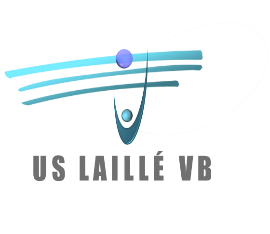 Le club de Laillé Volley Ball accueille tout le monde sans aucune distinction.Une charte c’est: des droits, des devoirs, des règles de vie à respecter!Le club souhaite promouvoir les valeurs sportives et plus largement de vie en son sein et à l’extérieur.Pour cela, nous vous rappelons l’importance des règles sociales basées sur le respect, la tolérance, la liberté, l’égalité.L’esprit d’équipe Tu pratiques un sport d’équipe, pour faire avancer ton équipe il t’est demandé de t’investir au maximum pour atteindre les objectifs fixés avec ton entraîneur.Tu t’engages à :Suivre les séances d’entraînements de façon assidue tout au long de la saison.À respecter le calendrier des matchs de la saison sportive établi en début de saison. Ton absence peut entraîner le forfait de l’équipe et pénaliser les autres membres du collectif.Accepter de jouer ou pas quel que soit le résultat. Faire confiance et accepter les décisions des entraîneurs et dirigeants qui sont comme toi sur le terrain pour le plaisir. Encourager et soutenir tes coéquipiers dans les bons et mauvais moments sont aussi importants que tes prouesses individuelles.Avoir à l’esprit que gagner ne signifie pas toujours « victoire» et inversement.Pendant l’entrainement, tu es en situation d’apprentissage. Tu es à l’écoute et concentré. On évite les bavardages gênants qui n’ont pas de lien avec l’entrainement, ou l’exercice en coursIl faut accepter que son partenaire soit plus ou moins fort que soi.Tout le monde participe à la vie de l’équipe. Quand c’est ton tour, il faut :Apporter boisson et/ou gâteau pour les pots de fin de match.Laver les maillots de l’équipeLe respect des Personnes, Tenue et AttitudeVous représentez le club, votre attitude doit être exemplaire.Tout au long de la saison, je dois conserver un comportement sportif et solidaire envers mes partenaires, arbitres, adversaires, mon coach ou entrainer et le public.encourager, soutenir mes partenaires et leur faire confiance.garder le sourire, conserver mon sang froid et rester zenprendre du plaisir à jouer et m’entraîner avec mon collectif.être actif à l’entraînement tout comme en match.être respectueux, et responsable.Un encadrant est en charge de ton équipe. C’est lui qui te donne les consignes, il est de ton devoir de les appliquer et de les suivre sans les contredire.Lorsque j’arrive sur le terrain pour m’entrainer ou jouer :Je suis passé aux toilettes avantJ’ai ma gourde, déjà pleineJ’ai enlevé mes bijoux (montre, bracelet, grandes boucles d’oreilles), et si j’ai les cheveux longs, je les attache.Le respect du matériel et des locaux et son rangementLe matériel et les locaux sont mis à la disposition de tous les adhérents, ils doivent être respectés par tousLe vol, la dégradation (ballons, matériel, salles) ne sont ni acceptables, ni acceptés. Le volley se joue avec les mains, il est interdit de les frapper au piedIl est important que tous les membres de l’équipe :rangent le matériel après chaque utilisation : rangement des poteaux, des filets et des ballons.vérifiez que le nombre de ballons sortis en début d’entrainement / match soit identique au nombre de ballons rangés en fin d’entrainement / matchAprès chaque match, il est nécessaire de ranger le matériel et la salle (pot d’après match).On utilise les poubelles pour tout ce qu’on jette. C’est aussi valable à l’extérieur du club.4. La politesse Ne pas oublier de dire bonjour, au revoir et merci aux joueurs, dirigeants et entraineurs.5. La ponctualitéLes entrainements et les déplacements pour les matchs ou tournois doivent commencer à l’heure.Arriver au moins 5 à 10minutes avant le début de la séance d’entraînement aux vestiaires pour se préparer et être à l’heure précise au rendez-vous pour les matchs. Il est important de prévenir ton entraineur pour tout retard et/ou absence. Sache que tu pratiques un sport collectif et que pour le bon fonctionnement du groupe il est important de respecter les horaires.6. La vie du clubLe club ne se limite pas à ton équipe, tu as aussi le devoir de participer à la vie du clubAssister aux matchs des autres équipes autant que possible.Venir voir les jeunes jouer pour les encourager.Se proposer pour arbitrer les jeunes ou tenir la table de marque.Participer à l’assemblée générale du ClubParticiper aux activités extra-sportives du club (Tournoi, animations, repas…).Être volontaire pour aider les dirigeants et bénévoles dans l’organisation des matchs, des tournois, des repas et des accompagnements des jeunes pour les plateaux et/ou les matchs.7.Les parentsEn tant que parents de joueurs, vous devez vous intéresser au calendrier des matchs de votre enfant et essayer, dans la mesure du possible et des besoins, de l’accompagner lors des rencontres à l’extérieur ou d’aider à la réception des matchs ou plateaux à domicile.Certains enfants jouent plus que d'autres, ces derniers seront probablement malheureux de moins participer sur le terrain : Éviter, dans vos discussions entre parents et enfants, de vouloir manager à la place du responsable de l'équipeLes éventuels problèmes internes à l'équipe doivent être réglés au sein de l'équipe.Si vous ressentez un problème, prenez contact avec l’entraineur responsable affecté à l'équipe de votre enfant en dehors de l'entrainement ou du match.Signature du joueur et/ou du représentant légal précédée de la mention « Lu et approuvé »